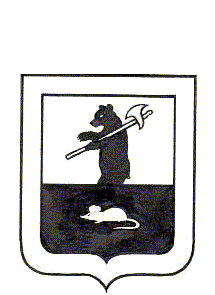 аДМИНИСТРАЦИЯ городского поселения МышкинПОСТАНОВЛЕНИЕг. М ы ш к и нО внесении изменений в постановление администрациигородского поселения Мышкин от 21.02.2014 г. № 14 «Об утверждении муниципальной целевой программы  «Развитие сети автомобильных дорог  городского поселения Мышкин на 2014 год»»В целях развития сети автомобильных дорог городского поселения МышкинАДМИНИСТРАЦИЯ ГОРОДСКОГО ПОСЕЛЕНИЯ  МЫШКИН  ПОСТАНОВЛЯЕТ:1. Внести в постановление администрации городского поселения Мышкин от 21.02.2014 г. №14 «Об утверждении муниципальной целевой программы «Развитие сети автомобильных дорог городского поселения Мышкин на 2014 год»» следующие изменения:1.1. Паспорт Программы изложить в новой редакции (приложение №1).1.2. Раздел IV «Ожидаемые конечные результаты Программы» изложить в новой редакции (приложение №2).1.3. Мероприятия программы «Развитие сети автомобильных дорог городского поселения Мышкин на 2014 год» изложить в новой редакции (приложение №3).2. Настоящее постановление подлежит официальному опубликованию на официальном сайте городского поселения Мышкин            3. Контроль за исполнением настоящего постановления оставляю за собой.            4. Настоящее постановление вступает в силу с момента подписания.и.о.Главы городского поселения Мышкин                                                 О.И. КозловаПриложение №1к постановлению администрации ГП Мышкинот «12» сентября 2014 г. № 131ПАСПОРТ ПРОГРАММЫ.Приложение №2к постановлению администрации ГП Мышкинот «12» сентября 2014 г. № 131IV. ОЖИДАЕМЫЕ КОНЕЧНЫЕ РЕЗУЛЬТАТЫ ПРОГРАММЫ.	В ходе реализации Программы планируется достигнуть следующих результатовПриложение №3к постановлению администрации ГП Мышкинот «12» сентября 2014 г. № 131МЕРОПРИЯТИЯ ПРОГРАММЫ «РАЗВИТИЕ СЕТИ АВТОМОБИЛЬНЫХ ДОРОГ ГОРОДСКОГО ПОСЕЛЕНИЯ МЫШКИН НА 2014 ГОД»«12»сентября2014 г.№ 131Наименование программы        Муниципальная  целевая Программа развития сети автомобильных дорог городского поселения Мышкин на 2014 годОснование разработки программыПостановление № 133 от 28.11.2013 год об утверждении Положения о разработке, формировании, реализации и утверждении муниципальных целевых программ городского поселения МышкинЗаказчик ПрограммыАдминистрация городского поселения МышкинКуратор Программыадминистрации городского поселения МышкинОтветственный исполнитель программыадминистрации городского поселения Мышкинмуниципальное учреждение «Управление городского хозяйства»Исполнитель Программымуниципальное учреждение «Управление городского хозяйства»Основные разработчики программыадминистрации городского поселения Мышкинмуниципальное учреждение «Управление городского хозяйства»Основные цели Программы-развитие сети автомобильных дорог общего пользования на территории городского поселения МышкинОсновные задачи Программы-содержание автомобильных дорог общего пользованияВажнейшие индикаторы и показатели, позволяющие оценить ход реализации Программы-содержание автомобильных дорог общего пользованияСроки реализации Программы2014годОбъемы и источники финансирования Программы- Общая потребность в ресурсах- 7 112 127 руб.в т.ч.областной бюджет-4 946 000 руб.бюджет поселения – 2 166 127 руб.Ожидаемые конечные результаты реализации Программы-содержание автомобильных дорог общего пользованияОтветственные лица для контактовзаместитель Главы администрации городского  поселения Мышкин, тел.(48544) 2-14-63;начальник муниципального учреждения «Управление городского хозяйства», тел.(48544) 2-15-81; № п/пНаименование показателяЕдиница измеренияПрогноз по этапам реализации Программы1Содержание автомобильных дорог общего пользованиякм42,1Наименование мероприятийОбъем работ, кмИсточники финансированиеЗатраты, тыс. руб.Ремонт дворовых территорий многоквартирных домов, проездов к дворовым территориям многоквартирных домовВсего:Ремонт дворовых территорий многоквартирных домов, проездов к дворовым территориям многоквартирных домовОбластной бюджетРемонт дворовых территорий многоквартирных домов, проездов к дворовым территориям многоквартирных домовРайонный бюджетРемонт дворовых территорий многоквартирных домов, проездов к дворовым территориям многоквартирных домовБюджет ГП МышкинРемонт автомобильных дорогВсего:Ремонт автомобильных дорогОбластной бюджетРемонт автомобильных дорогРайонный бюджетРемонт автомобильных дорогБюджет ГП МышкинСодержание дорог всего, в т.ч.42,1Всего:7 112,127Содержание дорог всего, в т.ч.42,1Областной бюджет4 946,000Содержание дорог всего, в т.ч.42,1Районный бюджетСодержание дорог всего, в т.ч.42,1Бюджет ГП Мышкин2 166,127Зимнее содержание дорогВсего:1886,318Зимнее содержание дорогОбластной бюджет1 044,158Зимнее содержание дорогРайонный бюджетЗимнее содержание дорогБюджет ГП Мышкин842,160Летнее содержание дорог,  в т.ч.Всего:5 225,809Летнее содержание дорог,  в т.ч.Областной бюджет3 901,842Летнее содержание дорог,  в т.ч.Районный бюджет-Летнее содержание дорог,  в т.ч.Бюджет ГП Мышкин1 323,967Ямочный ремонтВсего:3 762,992Ямочный ремонтОбластной бюджет3 574,842Ямочный ремонтРайонный бюджет-Ямочный ремонтБюджет ГП Мышкин188,150Нанесение дорожной разметки и установка дорожных знаковВсего:500,000Нанесение дорожной разметки и установка дорожных знаковОбластной бюджет327,000Нанесение дорожной разметки и установка дорожных знаковРайонный бюджет-Нанесение дорожной разметки и установка дорожных знаковБюджет ГП Мышкин173,000Полив и подметание дорог Уборка песка с обочин дорог, уборка мусораВсего:854,010Полив и подметание дорог Уборка песка с обочин дорог, уборка мусораОбластной бюджет-Полив и подметание дорог Уборка песка с обочин дорог, уборка мусораРайонный бюджет-Полив и подметание дорог Уборка песка с обочин дорог, уборка мусораБюджет ГП Мышкин854,010Грейдирование дорог, ремонт         дорожного мостаВсего:108,807Грейдирование дорог, ремонт         дорожного мостаОбластной бюджетГрейдирование дорог, ремонт         дорожного мостаРайонный бюджетГрейдирование дорог, ремонт         дорожного мостаБюджет ГП Мышкин108,807Всего по программеВсего:7 112,127Всего по программеОбластной бюджет4 946,000Всего по программеРайонный бюджетВсего по программеБюджет ГП Мышкин2 166,127